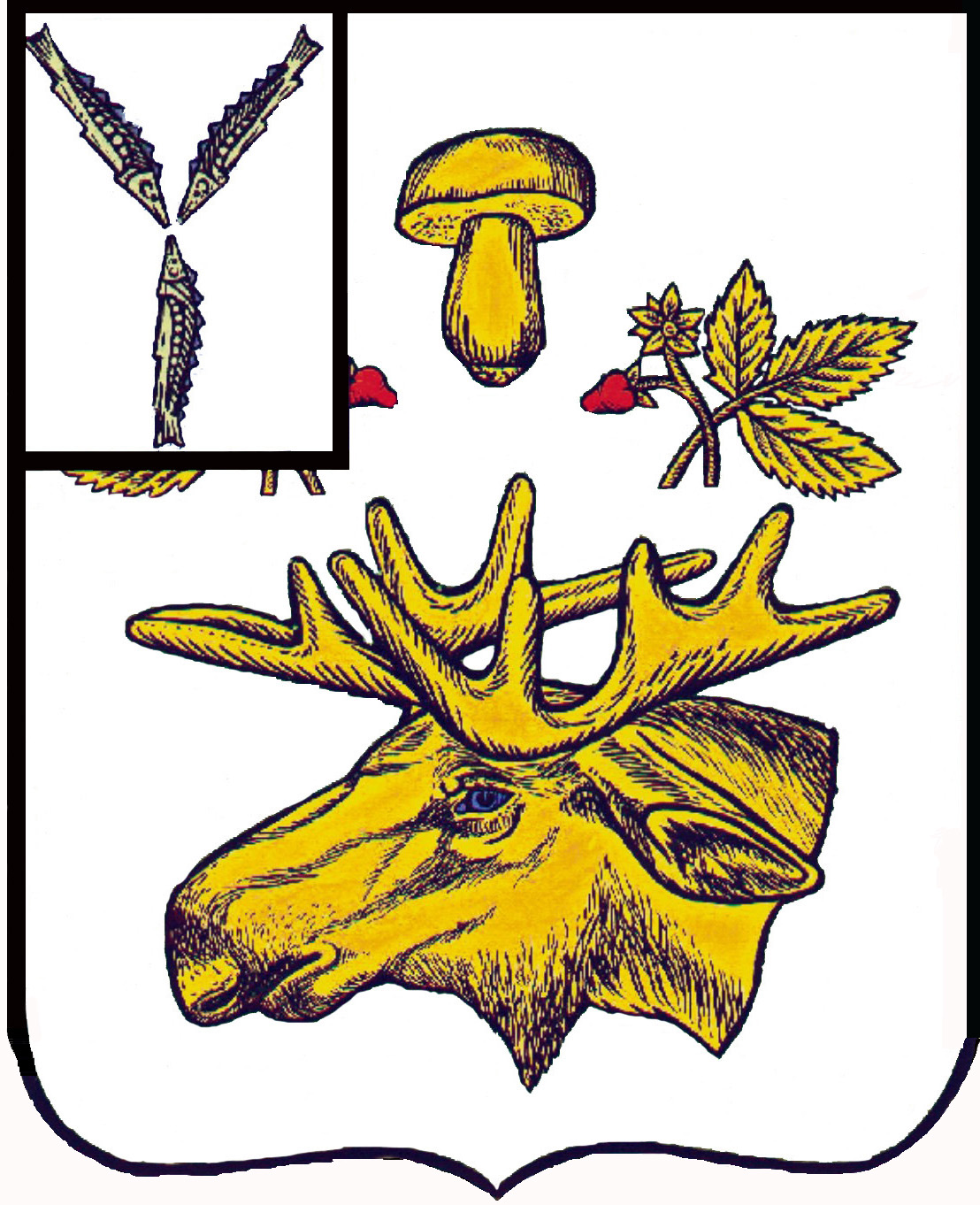 СОБРАНИЕБАЗАРНО-КАРАБУЛАКСКОГО МУНИЦИПАЛЬНОГО РАЙОНА САРАТОВСКОЙ ОБЛАСТИРЕШЕНИЕ«27»  апреля  2022  г.						                      №   250О внесении дополнений в решение Собрания района от 27 февраля 2017 года № 57«О денежном содержании лиц, замещающих должности муниципальной службы в органах местного самоуправления Базарно-Карабулакского муниципального района»В соответствии с Федеральным законом от 02.03.2007 г № 25-ФЗ «О муниципальной службе в Российской Федерации»,  руководствуясь Уставом Базарно-Карабулакского муниципального района, Собрание Базарно-Карабулакского муниципального районаРЕШИЛО:	Статья 1. Внести в Решение Собрания района от 27 февраля 2017 года № 57 «О денежном содержании лиц, замещающих должности муниципальной службы в органах местного самоуправления Базарно-Карабулакского муниципального района» (с изменениями от 05 декабря 2018 г № 16, от 30 сентября 2019 г № 85, от 31 октября 2019 г № 91, от 23 сентября 2020 г № 125, от 16 июля 2021 г № 189, от 24 декабря 2021 г № 230) следующие изменения:В разделе 6 «Ежемесячная надбавка к должностному окладу за особые условия муниципальной службы»:- в абзаце втором цифры «120» заменить цифрами «150», цифры «150» заменить цифрами «250» ;- в абзаце третьем цифры «100» заменить цифрами «120», цифры «120» заменить цифрами «200» ;3) приложение 2 к Положению о денежном содержании лиц, замещающих должности муниципальной службы в органах местного самоуправления Базарно-Карабулакского муниципального района изложить в новой редакции согласно приложению к настоящему решению;Статья 2. Настоящее  решение вступает в силу со дня его подписания и распространяется на правоотношения, возникшие с 01 апреля 2022 года.Председатель Собрания Базарно-Карабулакскогомуниципального района                                                                                  Л.П. КомароваГлава Базарно-Карабулакскогомуниципального района    						          О.А. ЧумбаевПриложение к  решению Собрания от  27.04.2022 г  №  250«Приложение № 2 к Положению о денежном содержании лиц, замещающих должности муниципальной службы в органах местного самоуправления Базарно-Карабулакского муниципального районаРазмеры должностных окладов и ежемесячных денежных поощрений лиц, замещающих должности муниципальной службы в органах местного самоуправления Базарно-Карабулакского муниципального районаНаименование должностиОклад (руб.)Ежемесячное денежное поощрение в должностных окладахАдминистрация Базарно-Карабулакского муниципального районаАдминистрация Базарно-Карабулакского муниципального районаАдминистрация Базарно-Карабулакского муниципального районаВысшие должностиВысшие должностиВысшие должностиПервый заместитель главы администрации143712,3              Главные должности              Главные должности              Главные должностиЗаместитель главы администрации 130262,2Руководитель аппарата  92801,4                                Ведущие должности                                 Ведущие должности                                 Ведущие должности Начальник управления116811,3                                Старшие должности                                 Старшие должности                                 Старшие должности Начальник отдела 87601,2Заместитель начальника отдела78601,2 Заведующий сектором    74111,1Консультант 74111,0                                 Младшие должности                                 Младшие должности                                 Младшие должностиГлавный специалист67411,0Инспектор 67411,0Ведущий специалист  62901,0Специалист I категории 58401,0